Zustimmungserklärung zur Verarbeitung personenbezogener MitgliederdatenName Mitglied: ___________________________________________Ich willige ein, dass der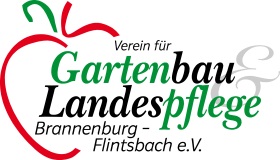 als verantwortliche Stelle, die in der Beitragserklärung erhobenen personenbezogenen Daten wie Name, Vorname, Geburtsdatum, Adresse, E-Mail-Adresse, Telefonnummer, Funktion im Verein und Bankverbindung ausschließlich zum Zwecke der Mitgliederver- waltung, des Beitragseinzuges und der Übermittlung von Vereinsinformationen durch den Verein verarbeitet und genutzt werden. Eine Übermittlung von Daten an Kreis-, Bezirks- und/oder Landesverband findet nur im Rahmen der in der Satzung festgelegten Zwecke statt. Diese Datenübermittlungen sind notwendig zum Zwecke der Organisation. Eine Datenübermittlung an Dritte außerhalb der Kreis-, Bezirks- und/oder Landesverbände findet nicht statt. Eine Datennutzung für Werbezwecke findet ebenfalls nicht statt.Bei Beendigung der Mitgliedschaft werden die personenbezogenen Daten gelöscht, soweit sie nicht entsprechend der gesetzlichen Vorgaben aufbewahrt werden müssen.Jedes Mitglied hat im Rahmen der Vorgaben des Bundesdatenschutzgesetzes/Datenschutz-grundverordnung das Recht auf Auskunft über die personenbezogenen Daten, die zu seiner Person bei der verantwortlichen Stelle gespeichert sind. Außerdem hat das Mitglied, im Falle von fehlerhaften Daten, ein Korrekturrecht.____________________________           __________________________________________Ort, Datum                                                     Unterschrift des Mitglieds/gesetzlichen VertretersZustimmunsgerklärung zur Veröffentlichung von Fotos und Filmaufnahmen:Ich willige ein, dass im Rahmen von Veranstaltungen angefertigte Foto- und Filmaufnahmenfür Veröffentlichungen, Berichte, in Printmedien, neue Medien und auf der Internetseite des Vereins und seinen übergeordneten Verbänden unentgeltlich verwendet werden dürfen. Eine Verwendung der Aufnahmen für andere als die beschriebenen Zwecke oder ein Inverkehrbringen durch Überlassung der Aufnahmen an Dritte außer den Kreis-, Bezirks-, und/oder Landesverband ist unzulässig. Eine Einwilligung ist freiwillig. Sie kann jederzeit mit Wirkung für die Zukunft schriftlich widerrufen werden.____________________________           __________________________________________Ort, Datum                                                     Unterschrift des Mitglieds/gesetzlichen VertretersVerein für Gartenbau- und Landespflege Brannenburg-Flintsbach e. V.Vorsitzende: Martina Watzlowik, Lisi Kreuz, Ingrid Reitberger   Förchenbachweg 13, 83098 Brannenburg, Tel. 2221www.gartenbauverein-brannenburg-flintsbach.de